RANCANGAN  MANAJEMEN PERPUSTAKAANYANG EFEKTIF DALAM UPAYA MENINGKATKANMINAT BACA SISWA DI SMP NEGERI 4 CIMAHI(STUDI KASUS DI SMP NEGERI 4 CIMAHI)JURNALUntuk Memenuhi Salah Satu Syarat Ujian Guna Memperoleh Gelar Magister Manajemen     Pada Program Studi Magister Manajemen Konsentrasi Manajemen PendidikanOLEH :ELI HERLINANPM.168020051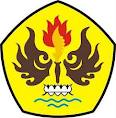 PROGRAM MAGISTER MANAJEMEN FAKULTAS PASCASARJANA UNIVERSITAS PASUNDANBANDUNG2018ABSTRAK	Penelitian ini membahas tentang Rancangan Manejemen Perpustakaan Yang Efektif Dalam Upaya Meningkatkan Minat Baca Siswa (Studi kasus Smp Negeri 4 Cimahi), tujuan dari penelitian ini adalah untuk mengetahui dan mendeskripsikan : (1) pelaksanaan manajemen pengelolaan perpustakaan SMPN 4 Cimahi pada tahun pelajaran 2017-2018 dalam meningkatkan kualitas manajemen dan minat baca terhadap perpustakaan, (2) kendala-kendala dalam pengeloaan perpustakaan yang   menghambat siswa untuk datang ke perpustakaan, (3) harapan para pengguna perpustakaan terhadap pelayanan   perpustakaan di SMPN 4 Cimahi. (4) rancangan pengelolaan perpustakaan SMPN 4 Cimahi yang efektif dalam menarik siswa untuk meningkatkan minat baca  siswa.Perpustakaan sekolah merupakan salah satu sarana pendidikan dalam mengembangkan pengetahuan, ketrampilan dan sikap siswa.Melalui perpustakaan siswa juga dapat mengembangkan intelektualnya dan menambah wawasannya terhadap ilmu pengetahuan, teknologi, sosial, politik, budaya dan ilmu-ilmu lainnya.          Metode yang digunakan dalam penelitian ini yaitu metode Deskriftif dengan pendekatan Kualitatif, menggunakan teknik wawancara, observasi  dan studi dokumentasi, dengan menggunakan Informan Petugas Perpustakaan, Siswa, Guru dan Kepala Sekolah. Berdasarkan Pembahasan hasil penelitian ini Sekolah akan melakukan penataan secara terstruktur yang meliputi penataan keorganisasian, administrasi, staf, fasilitas, pendanaan, pelayanan, koleksi buku, sarana dan prasarana.Kesimpulan dari penelitian ini diperoleh hasil belum memakai fungsi manajemen, pelayanan yang belum optimal, koleksi buku bertambah tetapi tidak lengkap, sarana dan prasarana sudah mulai dilengkapi walaupun belum memenuhi standar. Rekomendasi perpustakaan sekolah perlu dikembangkan menjadi perpustakaan Elektronik, peningkatan pelayanan, pemberian tugas dari guru agar  kunjungan siswa ke perpustakaan lebih meningkat.Kata kunci :Manajemen Perpustakaan, Upaya Meningkatkan, Meningkatkan Minat Baca Siswa.ABSTRACThe research discusses the design of effective library management in an effort to increase student reading interest (case study of SMPN 4 Cimahi). The purpose of this research is to know and describe : (1) Implementation of library management SMPN 4 Cimahi academic year 2016-2017 in improving management qualited interest an reading interest to library, (2) Contraints in library management that prevent students from coming to the library, (3) The expectation of library users on library services at SMPN 4 Cimahi, (4) The design of SMPN 4 Cimahi library management us effective in attracting students to increase students reading interest.The school library is one of the means of education in developing the knowledge the skills and attitudes of students can also develop intellectual and add insight to science technology social, politics, culture and other science.The method used in this research is descriptive method with qualitative approach, using interview technique, observation and documentation studies using informant librarians, student, teacher, headmaster. Based on the discussion of the results of this study the school will perform structuring in a structured manner including organizational arrangements, administration staff, facilitate fund, servising, collection of books facilities infrastructure.Conclusions and this study obtained the results have not used the management functions, services that have not been optimal. Collection of books facilities and infrastructure have begun to be equipped although not yet meet the standards. Recommendations of school libraries need to be developed into electronic libraries, improvement of services, task, increase student visits to libraries.Keywords : Library management, efforts to increase, student read interest